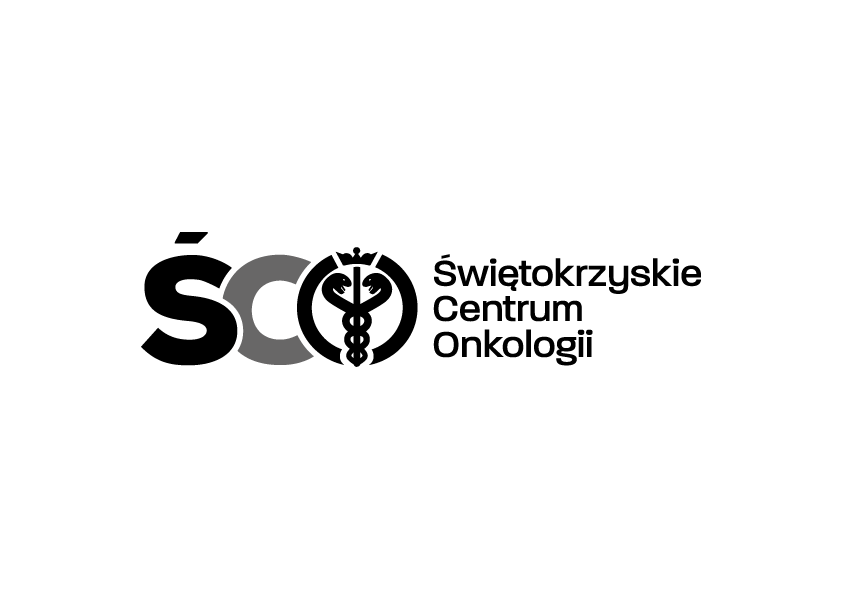 Adres: ul. Artwińskiego 3C, 25-734 Kielce  Dział Zamówień Publicznychnr tel.: (0-41) 36-74-474  https://platformazakupowa.pl/pn/onkol_kielce                          								                  Kielce  dn. 06.06.2024 r.IZP.2411.139.2024.MMO     W związku z faktem, że wartość szacunkowa zamówienia nie przekracza kwoty określonej w art. 2 ust. 1 pkt. 1 , ustawy Prawo zamówień publicznych,  tj. 130 tys. złotych netto, zamówienie prowadzone jest z wyłączeniem przepisów ustawy.    	Zgodnie z zasadami konkurencyjności Zamawiający, Świętokrzyskie Centrum Onkologii zwraca się z prośbą o złożenie oferty  na zakup wraz z dostawą prześcieradeł włókninowych niesterylnych dla Świętokrzyskiego Centrum Onkologii w Kielcach stosownie do Załącznika  nr 1.Część I ogólnaZamawiający:Świętokrzyskie Centrum Onkologii w Kielcach, 25-734 Kielce, ul. Artwińskiego 3,  nr tel.:  041/ 36-74-474;  adres strony internetowej prowadzonego postępowania: platformazakupowa.pl/pn/onkol_kielceadres strony internetowej, na której udostępniane będą zmiany i wyjaśnienia Zapytania ofertowego oraz inne dokumenty zamówienia bezpośrednio związane z postępowaniem o udzielenie zamówienia: platformazakupowa.pl/pn/onkol_kielce.INFORMACJE O ŚRODKACH KOMUNIKACJI ELEKTRONICZNEJ, PRZY UŻYCIU KTÓRYCH ZAMAWIAJĄCY BĘDZIE KOMUNIKOWAŁ SIĘ Z WYKONAWCAMI, ORAZ INFORMACJE O WYMAGANIACH TECHNICZNYCH I ORGANIZACYJNYCH SPORZĄDZANIA, WYSYŁANIA I ODBIERANIA KORESPONDENCJI ELEKTRONICZNEJ1. Komunikacja Zamawiającego z Wykonawcami odbywa się za pomocą środków komunikacji elektronicznej. Komunikacja między Zamawiającym, a Wykonawcami, w tym wszelkie oświadczenia, wnioski, zawiadomienia oraz informacje przekazywane są w formie elektronicznej przy użyciu platformy zakupowej: https://platformazakupowa.pl/pn/onkol_kielce  2. Ofertę, oświadczenia, pełnomocnictwa, zobowiązanie podmiotu udostępniającego zasoby sporządza się w postaci elektronicznej, w ogólnie dostępnych formatach danych, w szczególności w formatach .txt, .rtf,.pdf, .doc, .docx, .odt. Ofertę składa się, pod rygorem nieważności, w formie elektronicznej (skan oferty).3.Informacje o wymaganiach technicznych i organizacyjnych sporządzania, wysyłania 
i odbierania korespondencji elektronicznej:-celem prawidłowego złożenia oferty Zamawiający zamieścił na stronie platformy zakupowej pod adresem: https://platformazakupowa.pl/strona/45-instrukcje - Instrukcje składania oferty dla Wykonawcy.-korzystanie z platformy zakupowej przez Wykonawcę jest bezpłatne.-korespondencję uważa się za przekazaną w terminie, jeżeli dotrze do Zamawiającego przed upływem wymaganego terminu.-w celu usprawnienia procedury wyjaśnień treści Zapytania ofertowego zaleca się przesyłanie plików z pytaniami w wersji edytowalnych plików za pośrednictwem https://platformazakupowa.pl/pn/onkol_kielce.-Zamawiający jest obowiązany udzielić wyjaśnień niezwłocznie, jednak nie później niż na 2 dni  przed upływem terminu składania odpowiednio ofert, pod warunkiem że wniosek o wyjaśnienie treści Zapytania ofertowego wpłynął do Zamawiającego nie później niż na 4 dni przed upływem terminu składania odpowiednio ofert.-jeżeli Zamawiający nie udzieli wyjaśnień w terminie,  przedłuża termin składania ofert o czas niezbędny do zapoznania się wszystkich zainteresowanych Wykonawców z wyjaśnieniami niezbędnymi do należytego przygotowania i złożenia ofert. W przypadku gdy wniosek o wyjaśnienie treści Zapytania ofertowego nie wpłynął w terminie, Zamawiający nie ma obowiązku udzielania wyjaśnień Zapytania ofertowego oraz obowiązku przedłużenia terminu składania ofert.-przedłużenie terminu składania ofert, nie wpływa na bieg terminu składania wniosku o wyjaśnienie treści Zapytania ofertowego.-wyjaśnienia i ewentualne zmiany Zapytania ofertowego zostaną opublikowane pod adresem: https://platformazakupowa.pl/pn/onkol_kielce.4.Maksymalny rozmiar plików przesyłanych za pośrednictwem dedykowanych formularzy do: złożenia, zmiany, wycofania oferty lub wniosku oraz do komunikacji wynosi 150 MB w formatach: .pdf., .doc, .docx, .xls, .xlsx, .xps, .rtf, .odt, .zip.5.Za datę przekazania oferty, wniosków, zawiadomień, dokumentów elektronicznych, oświadczeń lub elektronicznych kopii dokumentów lub oświadczeń oraz innych informacji przyjmuje się datę ich przekazania na  stronę  platformy: https://platformazakupowa.pl/pn/onkol_kielceCzęść II - OPIS PRZEDMIOTU ZAMÓWIENIAPrzedmiotem zamówienia jest zakup wraz z dostawą prześcieradeł włókninowych niesterylnych dla Świętokrzyskiego Centrum Onkologii w Kielcach stosownie do Załącznika nr 1 .Część III -  TERMIN WYKONANIA ZAMÓWIENIA:Termin realizacji zamówienia:  12 m-ce od daty podpisania umowy.Zamówienia odbywać się będą  pocztą elektroniczną / faksem  sukcesywnie do potrzeb - realizacja dostaw  tylko w dni robocze tj. od poniedziałku do piątku : max. do 7 dni w godz. od 7:00 do 14:00,  w piątki do godz. 12:30. Część IV-  WYKAZ WYMAGANYCH DOKUMENTÓWCelem potwierdzenia spełnienia warunków, stawianych Wykonawcom przez Zamawiającego oraz dla uznania formalnej poprawności oferta musi zawierać następujące dokumenty:Druk OfertaFormularz cenowy oferty – Załącznik nr 1 .Odpis z właściwego rejestru lub z centralnej ewidencji  informacji o działalności gospodarczej,  a jeżeli Wykonawcę reprezentuje pełnomocnik – także pełnomocnictwo, określające zakres umocowania podpisane przez osoby uprawnione do reprezentowania Wykonawcy.Deklarację zgodności CE.W przypadku, kiedy zaproponowany asortyment nie wymaga w/w dokumentu, należy załączyć oświadczenie wraz z uzasadnieniem.Oryginalne katalogi,  foldery, ulotki, materiały źródłowe producenta / w j. polskim/ - dla  oferowanego asortymentu, dokumenty zgodne z opisem producenta oferowanego asortymentu,   uwzględniające wszystkie wymagane parametry.Wykaz próbek i próbki – Załącznik nr 2               Próbki :               Pakiet nr 1 pozycja nr: 1,2– min. po 3 sztuki.        Zamawiający wymaga w/w próbek celem przetestowania i potwierdzenia zgodności zaproponowanego       asortymentu z opisem przedmiotu zamówienia zawartego w treści zapytania ofertowego.        Próbka ma zawierać:      - oryginalne opakowanie, dokładnie opisane (opis powinien zawierać m.in. nazwę artykułu, nr katalogowy,           producenta, data ważności)        Próbki oferowanych produktów mają być złożone w zamkniętym opakowaniu oznaczonym         „Zakup wraz z dostawą prześcieradeł włókninowych niesterylnych dla Świętokrzyskiego Centrum     Onkologii w Kielcach”  IZP.2411.139.2024.MMO   Próbki należy dostarczyć do p. 202 /Dział Zamówień Publicznych/.Zamawiający akceptuje również certyfikaty wydane przez inne równoważne jednostki oceniające zgodność.Zamawiający dopuszcza możliwość złożenia ofert równoważnych nie gorszych, niż w specyfikacji technicznej, jeżeli z opisu przedmiotu zamówienia mogłoby wynikać, iż przedmiot zamówienia określony został przez Zamawiającego poprzez wskazanie znaku towarowego, pochodzenia lub patentu.Złożenie oferty jest równoznaczne z przyjęciem warunków Zamawiającego.Termin związania ofertą wynosi 30 dni.Część V.   SPOSÓB ORAZ TERMIN SKŁADANIA OFERT1.Ofertę należy złożyć w terminie do dnia  14.06.2024 r. do godz. 9:002. Sposób składania ofert: za pośrednictwem platformy zakupowej: https://platformazakupowa.pl/pn/onkol_kielce 3.Otwarcie ofert nastąpi na platformie zakupowej  w dniu  14.06.2024 r.  o godz. 10:00.4.W przypadku wystąpienia awarii systemu teleinformatycznego, która spowoduje brak możliwości otwarcia ofert w terminie określonym przez Zamawiającego otwarcie ofert nastąpi niezwłocznie po usunięciu awarii.5. Zamawiający  poinformuje  o  zmianie  terminu  otwarcia  ofert  na  platformie zakupowejhttps://platformazakupowa.pl/pn/onkol_kielce Część VI. Kryteria oceny i wybór oferty najkorzystniejszej.Przy wyborze najkorzystniejszej oferty głównym i jedynym kryterium podlegającym ocenie będzie cena  brutto.Oceny ofert w zakresie przedstawionych powyżej kryteriów zostaną dokonane według następujących zasad: Kryterium - cena  zostanie obliczona wg. formuły:                         najniższa wartość podana w ofertach                                                                                                 X WAGA 100  %              wartość podana w badanej  ofercie  Za ofertę najkorzystniejszą zostanie uznana oferta, która uzyska najwyższą sumę punktów.Rozliczenia pomiędzy Zamawiającym, a  Wykonawcą będzie  dokonywane w PLN.Oferta cenowa winna być sporządzona na lub w oparciu o załączone formularze. Cena musi być podana z dokładnością  do dwóch miejsc po przecinku.Prawidłowe ustalenie podatku VAT należy do obowiązku Wykonawcy, zgodnie z przepisami ustawy o podatku od towaru i usług oraz podatku akcyzowym.Zastosowanie przez wykonawcę stawki podatku VAT niezgodnej z obowiązującymi przepisami spowoduje odrzucenie oferty. Zmiana podatku VAT następuje z mocy prawa.Cena podana w ofercie powinna zawierać wszelkiego rodzaju opłaty, jeżeli występują.Jeżeli złożono ofertę, której wybór prowadziłby do powstania obowiązku podatkowego zamawiającego zgodnie z przepisami o podatku od towarów i usług w zakresie dotyczącym wewnątrzwspólnotowego nabycia towarów, zamawiający w celu oceny takiej oferty dolicza do przedstawionej w niej ceny podatek od towarów i usług, który miałby obowiązek wpłacić zgodnie z obowiązującymi przepisami.Oferowana cena - to cena brutto oferty, będzie traktowana jako ostateczna do zapłaty przez Zamawiającego.  Jeżeli zaistnieje rozbieżność pomiędzy zaoferowaną ceną wyrażoną pisemnie, a ceną wyrażoną cyframi, Zamawiający uzna za prawidłową cenę, wynikającą z działań matematycznych. Część VII. Postanowienia końcowe.1.Zamawiający  umieści informację o rozstrzygnięciu postępowania na platformazakupowa.pl/pn/onkol_kielce.2.Zamawiający zastrzega sobie możliwość unieważnienia postępowania bez podania przyczyny.3.Zamawiający zastrzega sobie prawo do odstąpienia od całości lub części zamówienia bez podania przyczyny. 4.Zawiadomienie o wyborze oferty skierowane do Wykonawcy, którego oferta została wybrana będzie zawierać dodatkowo wskazanie terminu zawarcia umowy.5.Cena zaoferowana  będzie ceną umowy.6.Umowa będzie uznana za zawartą z chwilą jej podpisania. Umowa zostanie zawarta w formie pisemnej pod rygorem nieważności.KLAUZULA INFORMACYJNAZgodnie z art. 13 ust. 1 i 2 rozporządzenia Parlamentu Europejskiego i Rady (UE) 2016/679 z dnia 27 kwietnia 2016 w sprawie ochrony osób fizycznych w związku z przetwarzaniem danych osobowych i w sprawie swobodnego przepływu takich danych oraz uchylenia dyrektywy 95/46/WE (ogólne rozporządzenie o ochronie danych) 
(Dz. Urz. UE L 119 z 04.05.2016, str. 1), dalej RODO Zamawiający informuje, że: administratorem Pani/Pana danych osobowych jest Dyrektor Świętokrzyskiego Centrum Onkologii, 
ul. S. Artwińskiego 3, 25-734 Kielce, Regon: 001263233, Inspektorem Ochrony Danych jest Pan Mariusz Wiatr ul. S. Artwińskiego 3C, 25-734 Kielce;kontakt z Inspektorem Ochrony Danych, tel. 41 36 74 094, e-mail: iod@onkol.kielce.pl;Pani/Pana dane osobowe przetwarzane będą na podstawie art. 6 ust. 1 lit. c RODO w celu związanym 
z przedmiotowym postępowaniem o udzielenie zamówienia publicznego;odbiorcami Pani/Pana danych osobowych będą osoby lub podmioty, którym udostępniona zostanie dokumentacja postępowania w oparciu o art. 8, art. 8a oraz art. 96 ust. 3, 3a i 3b ustawy Pzp;Pani/Pana dane osobowe będą przechowywane, zgodnie z art. 97 ust. 1, 1a i 1b ustawy Pzp, przez okres 4 lat od dnia zakończenia postępowania o udzielenie zamówienia, a jeżeli czas trwania umowy przekracza 4 lata, okres przechowywania obejmuje cały czas trwania umowy lub okres ustalony w oparciu o uzasadniony interes realizowany przez administratora;obowiązek podania przez Panią/Pana danych osobowych bezpośrednio Pani/Pana dotyczących jest wymogiem ustawowym określonym w przepisach ustawy Pzp, związanym z udziałem w postępowaniu 
o udzielenie zamówienia publicznego; konsekwencje niepodania określonych danych wynikają z ustawy Pzp;  w odniesieniu do Pani/Pana danych osobowych decyzje nie będą podejmowane w sposób zautomatyzowany, stosowanie do art. 22 RODO;posiada Pani/Pan:na podstawie art. 15 RODO prawo dostępu do danych osobowych Pani/Pana dotyczących;na podstawie art. 16 RODO prawo do sprostowania Pani/Pana danych osobowych;na podstawie art. 18 RODO prawo żądania od administratora ograniczenia przetwarzania danych osobowych z zastrzeżeniem przypadków, o których mowa w art. 18 ust. 2 RODO;  prawo do wniesienia skargi do Prezesa Urzędu Ochrony Danych Osobowych, gdy uzna Pani/Pan, 
że przetwarzanie danych osobowych Pani/Pana dotyczących narusza przepisy RODO;nie przysługuje Pani/Panu:w związku z art. 17 ust. 3 lit. b, d lub e RODO prawo do usunięcia danych osobowych;prawo do przenoszenia danych osobowych, o którym mowa w art. 20 RODO;na podstawie art. 21 RODO prawo sprzeciwu, wobec przetwarzania danych osobowych, gdyż podstawą prawną przetwarzania Pani/Pana danych osobowych jest art. 6 ust. 1 lit. c RODO.Z poważaniem                              Z-ca Dyrektora  ds. Prawno – Inwestycyjnych                                                           Krzysztof Falana